NA = Nationwide Arena	EL = EXPRESS LIVE! 	HR= Hyatt Regency		GCCC = Greater Cols. Convention Center	AD = Arena District		HP = Huntington ParkCALENDARS ARE SUBJECT TO CHANGE. NOT FOR EXTERNAL DISTRIBUTION.November 2019 Calendar of Events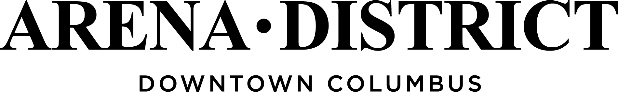 November 2019 Calendar of EventsNovember 2019 Calendar of EventsNovember 2019 Calendar of EventsNovember 2019 Calendar of EventsNovember 2019 Calendar of EventsNovember 2019 Calendar of EventsSundayMondayTuesdayWednesdayThursdayFridaySaturday12EL = Starset concert (indoor), 6:00pAD = The Great Pumpkin Run (McFerson Commons/Scioto Mile), 10:00aNA = Blue Jackets vs. Calgary, 7:00p 3456789EL = Ring of Honor Wrestling, 5:30pNA = Blue Jackets vs Golden Knights, 7:00pAD = Veterans Day parade staging (Nationwide Blvd.), 9:30a – 12:00pEL = GRYFFIN concert (indoor), 7:30p10111213141516GCCC = Ohio School Boards AssociationEst Attend = 9,500EL = The Neighbourhood concert (indoor), 7:00pGCCC = Ohio School Boards AssociationEst Attend = 9,500NA = Slayer concert, 6:00pEL = A$AP Ferg concert (indoor), 7:00pGCCC = Ohio School Boards AssociationEst Attend = 9,500NA = Blue Jackets vs. St. Louis, 7:00pAD = Girls on the Run Fall 5K (McFerson Commons/Scioto Mile), 10:00aEL = Team Tory Presents Ohio Combat League, 6:30pNA = Hillsong Worship Casting Crowns Elevation Worship, 7:00p17181920212223AD = Hot Chocolate 5K/15K (McFerson Commons), 7:30aEst Attend = 10,500GCCC = Ohio Star BallEst Attend = 5,000NA = Blue Jackets vs. Montreal, 7:00pGCCC = Ohio Star BallEst Attend = 5,000GCCC = Ohio Star BallEst Attend = 5,000EL = Static-X/DevilDriver concert (indoor), 6:00pNA = Blue Jackets vs. Detroit, 7:00pGCCC = Ohio Star BallEst Attend = 5,000GCCC = MagicFest ColumbusEst Attend = 3,000GCCC = Greater Midwest Cheer & Dance ExpoEst Attend = 5,500GCCC = Ohio Star BallEst Attend = 5,000GCCC = MagicFest ColumbusEst Attend = 3,000GCCC = Greater Midwest Cheer & Dance ExpoEst Attend = 5,5002425262728  Thanksgiving2930GCCC = Ohio Star BallEst Attend = 5,000GCCC = MagicFest ColumbusEst Attend = 3,000GCCC = Greater Midwest Cheer & Dance ExpoEst Attend = 5,500NA = Blue Jackets vs. Ottawa, 7:00pNA = Five Finger Death Punch concert, 6:30pNA = Blue Jackets vs. Philadelphia, 7:00pNationwide Offices ClosedNationwide Offices ClosedNA =Blue Jackers vs. Pittsburgh, 7:00pAD = Columbus Hungry Turkey 5K/10K (McFerson Commons/Scioto Mile), 8:45aEst Attend = 1,100